Mit mondanak a tárgyak?Ha a mesemondóhoz hasonlóan értenénk, hogy mit mondanak a tárgyak, vajon mit mondanának az itt látható darabok? Írj minden kép alá egy mondatot!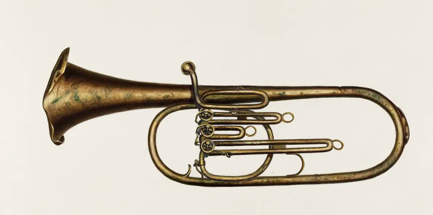 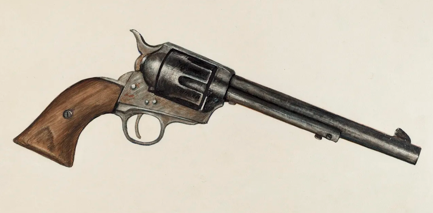 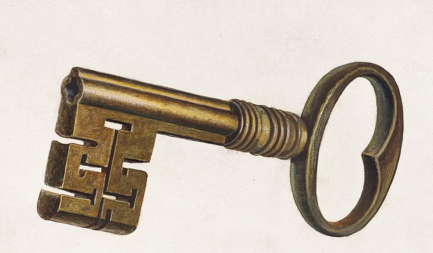 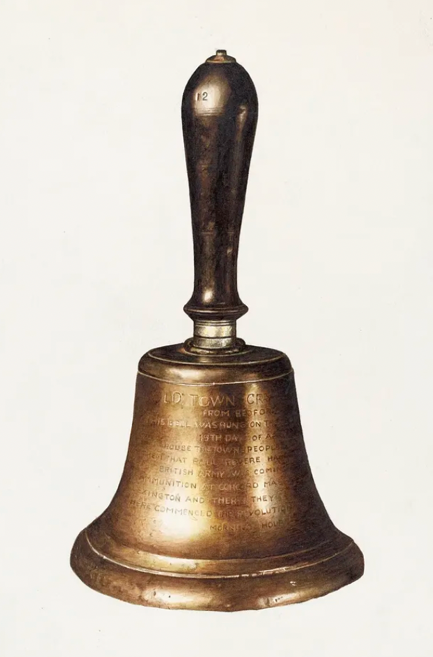 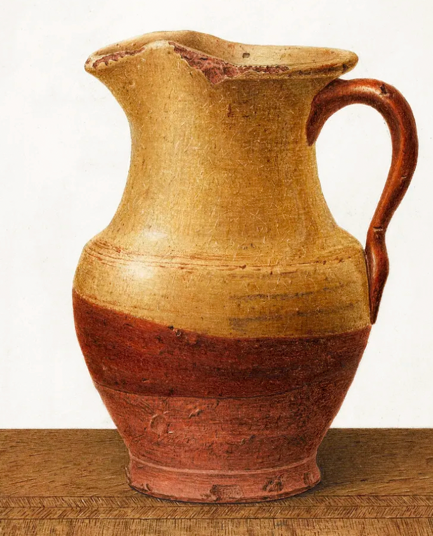 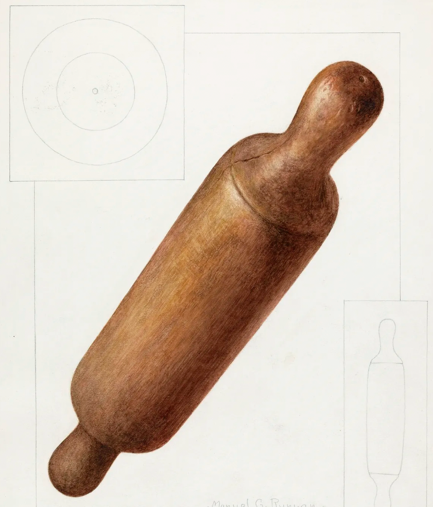 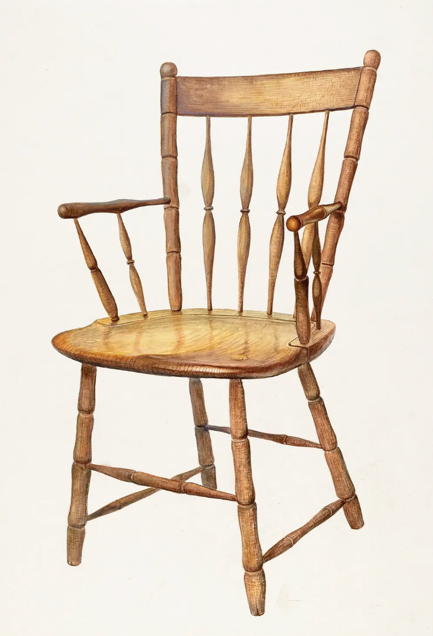 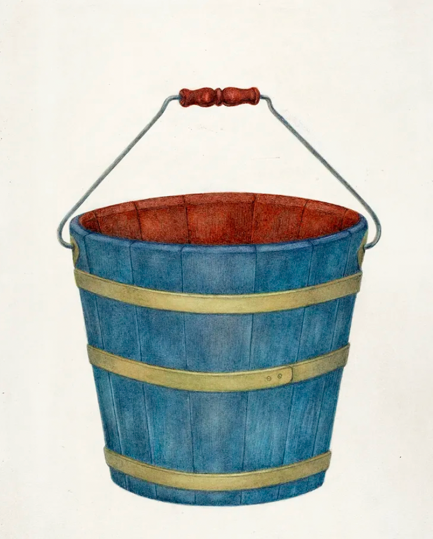 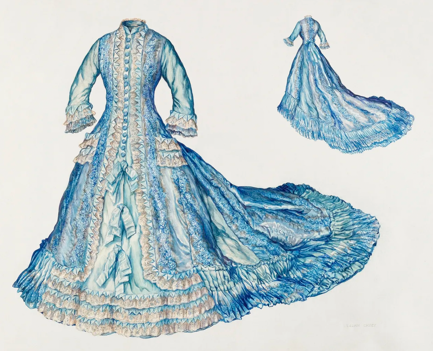 